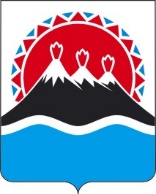 П О С Т А Н О В Л Е Н И ЕП Р О Е К ТРЕГИОНАЛЬНОЙ СЛУЖБЫ ПО ТАРИФАМ И ЦЕНАМ КАМЧАТСКОГО КРАЯг. Петропавловск-КамчатскийВ соответствии с Федеральным законом от 27.07.2010 № 190-ФЗ «О теплоснабжении», постановлением Правительства Российской Федерации от 22.10.2012 № 1075 «О ценообразовании в сфере теплоснабжения», приказами ФСТ России от 13.06.2013 № 760-э «Об утверждении Методических указаний по расчету регулируемых цен (тарифов) в сфере теплоснабжения», от 07.06.2013 
№ 163 «Об утверждении Регламента открытия дел об установлении регулируемых цен (тарифов) и отмене регулирования тарифов в сфере теплоснабжения», постановлением Правительства Камчатского края от 19.12.2008 № 424-П «Об утверждении Положения о Региональной службе по тарифам и ценам Камчатского края», протоколом Правления Региональной службы по тарифам и ценам Камчатского края от 27.10.2021 № ХХХ, по инициативе органа регулированияПОСТАНОВЛЯЮ:1. Внести в приложение 2 к постановлению Региональной службы по тарифам и ценам Камчатского края от 23.11.2017 № 662 «Об установлении тарифов на тепловую энергию, поставляемую ФГКУ «ПУ ФСБ России по восточному арктическому району» потребителям Петропавловск-Камчатского городского округа, на 2018 - 2022 годы» изменение, изложив его в редакции согласно приложению к настоящему постановлению.2. Настоящее постановление вступает в силу через десять дней после дня его официального опубликования.Приложениек постановлению Региональной службыпо тарифам и ценам Камчатского края от 27.10.2021 № ХХХ«Приложение 2к постановлению Региональной службыпо тарифам и ценам Камчатского края от 23.11.2017 № 662Экономически обоснованные тарифы на тепловую энергию, поставляемую ФГКУ «ПУ ФСБ России по восточному арктическому району» потребителям Петропавловск-Камчатского городского округа, на 2018 - 2022 годы* Выделяется в целях реализации пункта 6 статьи 168 Налогового кодекса Российской Федерации (часть вторая)Примечание: товары работы и услуги ФГКУ «ПУ ФСБ России по восточному арктическому району», в связи с применением организацией упрощенной системы налогообложения, НДС не облагаются.». [Дата регистрации]№[Номер документа]О внесении изменения в приложение 2 к постановлению Региональной службы по тарифам и ценам Камчатского края от 23.11.2017 № 662 «Об установлении тарифов на тепловую энергию, поставляемую ФГКУ «ПУ ФСБ России по восточному арктическому району» потребителям Петропавловск-Камчатского городского округа, на 2018 - 2022 годы»Руководитель[горизонтальный штамп подписи 1]И.В. Лагуткина№ п/пНаименование регулируемой организацииНаименование регулируемой организацииВид тарифаГод (период)Год (период)ВодаВодаОтборный пар давлениемОтборный пар давлениемОтборный пар давлениемОтборный пар давлениемОтборный пар давлениемОтборный пар давлениемОтборный пар давлениемОтборный пар давлениемОстрый и редуцированный парОстрый и редуцированный пар№ п/пНаименование регулируемой организацииНаименование регулируемой организацииВид тарифаГод (период)Год (период)ВодаВодаот 1,2 до 2,5 кг/см2от 1,2 до 2,5 кг/см2от 2,5 до 7,0 кг/см2от 2,5 до 7,0 кг/см2от 7,0 до 13,0 кг/см2от 7,0 до 13,0 кг/см2свыше 13,0 кг/см2свыше 13,0 кг/см2Острый и редуцированный парОстрый и редуцированный пар1.Для потребителей, в случае отсутствия дифференциации тарифов по схемеподключенияДля потребителей, в случае отсутствия дифференциации тарифов по схемеподключенияДля потребителей, в случае отсутствия дифференциации тарифов по схемеподключенияДля потребителей, в случае отсутствия дифференциации тарифов по схемеподключенияДля потребителей, в случае отсутствия дифференциации тарифов по схемеподключенияДля потребителей, в случае отсутствия дифференциации тарифов по схемеподключенияДля потребителей, в случае отсутствия дифференциации тарифов по схемеподключенияДля потребителей, в случае отсутствия дифференциации тарифов по схемеподключенияДля потребителей, в случае отсутствия дифференциации тарифов по схемеподключенияДля потребителей, в случае отсутствия дифференциации тарифов по схемеподключенияДля потребителей, в случае отсутствия дифференциации тарифов по схемеподключенияДля потребителей, в случае отсутствия дифференциации тарифов по схемеподключенияДля потребителей, в случае отсутствия дифференциации тарифов по схемеподключенияДля потребителей, в случае отсутствия дифференциации тарифов по схемеподключенияДля потребителей, в случае отсутствия дифференциации тарифов по схемеподключенияДля потребителей, в случае отсутствия дифференциации тарифов по схемеподключенияДля потребителей, в случае отсутствия дифференциации тарифов по схемеподключения1.1ФГКУ «ПУ ФСБ России по восточному арктическому району»ФГКУ «ПУ ФСБ России по восточному арктическому району»одноставочный руб./Гкал201820181.2ФГКУ «ПУ ФСБ России по восточному арктическому району»ФГКУ «ПУ ФСБ России по восточному арктическому району»одноставочный руб./Гкал01.01.2018 -30.06.201801.01.2018 -30.06.20182 661,072 661,071.3ФГКУ «ПУ ФСБ России по восточному арктическому району»ФГКУ «ПУ ФСБ России по восточному арктическому району»одноставочный руб./Гкал01.07.2018 - 31.12.201801.07.2018 - 31.12.20182 774,442 774,441.4ФГКУ «ПУ ФСБ России по восточному арктическому району»ФГКУ «ПУ ФСБ России по восточному арктическому району»одноставочный руб./Гкал201920191.5ФГКУ «ПУ ФСБ России по восточному арктическому району»ФГКУ «ПУ ФСБ России по восточному арктическому району»одноставочный руб./Гкал01.01.2019 -30.06.201901.01.2019 -30.06.20192 774,442 774,441.6ФГКУ «ПУ ФСБ России по восточному арктическому району»ФГКУ «ПУ ФСБ России по восточному арктическому району»одноставочный руб./Гкал01.07.2019 - 31.12.201901.07.2019 - 31.12.20192 838,482 838,481.7ФГКУ «ПУ ФСБ России по восточному арктическому району»ФГКУ «ПУ ФСБ России по восточному арктическому району»одноставочный руб./Гкал202020201.8ФГКУ «ПУ ФСБ России по восточному арктическому району»ФГКУ «ПУ ФСБ России по восточному арктическому району»одноставочный руб./Гкал01.01.2020 -30.06.202001.01.2020 -30.06.20202 838,482 838,481.9ФГКУ «ПУ ФСБ России по восточному арктическому району»ФГКУ «ПУ ФСБ России по восточному арктическому району»одноставочный руб./Гкал01.07.2020 - 31.12.202001.07.2020 - 31.12.20202 840,842 840,841.10ФГКУ «ПУ ФСБ России по восточному арктическому району»ФГКУ «ПУ ФСБ России по восточному арктическому району»одноставочный руб./Гкал202120211.11ФГКУ «ПУ ФСБ России по восточному арктическому району»ФГКУ «ПУ ФСБ России по восточному арктическому району»одноставочный руб./Гкал01.01.2021 -30.06.202101.01.2021 -30.06.20212 600,002 600,001.12ФГКУ «ПУ ФСБ России по восточному арктическому району»ФГКУ «ПУ ФСБ России по восточному арктическому району»одноставочный руб./Гкал01.07.2021 - 31.12.202101.07.2021 - 31.12.20212 680,742 680,741.13ФГКУ «ПУ ФСБ России по восточному арктическому району»ФГКУ «ПУ ФСБ России по восточному арктическому району»одноставочный руб./Гкал202220221.14ФГКУ «ПУ ФСБ России по восточному арктическому району»ФГКУ «ПУ ФСБ России по восточному арктическому району»одноставочный руб./Гкал01.01.2022 -30.06.202201.01.2022 -30.06.20221 800,001 800,001.15ФГКУ «ПУ ФСБ России по восточному арктическому району»ФГКУ «ПУ ФСБ России по восточному арктическому району»одноставочный руб./Гкал01.07.2022 - 31.12.202201.07.2022 - 31.12.20221 837,041 837,04ФГКУ «ПУ ФСБ России по восточному арктическому району»ФГКУ «ПУ ФСБ России по восточному арктическому району»двухставочныйХХХХХХХХХХХХХХФГКУ «ПУ ФСБ России по восточному арктическому району»ФГКУ «ПУ ФСБ России по восточному арктическому району»ставка за тепловую энергию, руб./ГкалФГКУ «ПУ ФСБ России по восточному арктическому району»ФГКУ «ПУ ФСБ России по восточному арктическому району»ставка за содержание тепловой мощности, тыс.руб./Гкал/ч в мес.ФГКУ «ПУ ФСБ России по восточному арктическому району»Население (тарифы указываются с учетом НДС)*Население (тарифы указываются с учетом НДС)*Население (тарифы указываются с учетом НДС)*Население (тарифы указываются с учетом НДС)*Население (тарифы указываются с учетом НДС)*Население (тарифы указываются с учетом НДС)*Население (тарифы указываются с учетом НДС)*Население (тарифы указываются с учетом НДС)*Население (тарифы указываются с учетом НДС)*Население (тарифы указываются с учетом НДС)*Население (тарифы указываются с учетом НДС)*Население (тарифы указываются с учетом НДС)*Население (тарифы указываются с учетом НДС)*Население (тарифы указываются с учетом НДС)*Население (тарифы указываются с учетом НДС)*Население (тарифы указываются с учетом НДС)*Население (тарифы указываются с учетом НДС)*1.16ФГКУ «ПУ ФСБ России по восточному арктическому району»одноставочный руб./Гкалодноставочный руб./Гкалодноставочный руб./Гкал201820181.17ФГКУ «ПУ ФСБ России по восточному арктическому району»одноставочный руб./Гкалодноставочный руб./Гкалодноставочный руб./Гкал01.01.2018 -30.06.201801.01.2018 -30.06.20182 661,072 661,071.18ФГКУ «ПУ ФСБ России по восточному арктическому району»одноставочный руб./Гкалодноставочный руб./Гкалодноставочный руб./Гкал01.07.2018 -  31.12.201801.07.2018 -  31.12.20182 774,442 774,441.19ФГКУ «ПУ ФСБ России по восточному арктическому району»одноставочный руб./Гкалодноставочный руб./Гкалодноставочный руб./Гкал201920191.20ФГКУ «ПУ ФСБ России по восточному арктическому району»одноставочный руб./Гкалодноставочный руб./Гкалодноставочный руб./Гкал01.01.2019 -30.06.201901.01.2019 -30.06.20192 774,442 774,441.21ФГКУ «ПУ ФСБ России по восточному арктическому району»одноставочный руб./Гкалодноставочный руб./Гкалодноставочный руб./Гкал01.07.2019 -  31.12.201901.07.2019 -  31.12.20192 838,482 838,481.22ФГКУ «ПУ ФСБ России по восточному арктическому району»одноставочный руб./Гкалодноставочный руб./Гкалодноставочный руб./Гкал202020201.23ФГКУ «ПУ ФСБ России по восточному арктическому району»одноставочный руб./Гкалодноставочный руб./Гкалодноставочный руб./Гкал01.01.2020 -30.06.202001.01.2020 -30.06.20202 838,482 838,481.24ФГКУ «ПУ ФСБ России по восточному арктическому району»одноставочный руб./Гкалодноставочный руб./Гкалодноставочный руб./Гкал01.07.2020 -  31.12.202001.07.2020 -  31.12.20202 840,842 840,841.25ФГКУ «ПУ ФСБ России по восточному арктическому району»одноставочный руб./Гкалодноставочный руб./Гкалодноставочный руб./Гкал202120211.26ФГКУ «ПУ ФСБ России по восточному арктическому району»одноставочный руб./Гкалодноставочный руб./Гкалодноставочный руб./Гкал01.01.2021 -30.06.202101.01.2021 -30.06.20212 600,002 600,001.27ФГКУ «ПУ ФСБ России по восточному арктическому району»одноставочный руб./Гкалодноставочный руб./Гкалодноставочный руб./Гкал01.07.2021 -  31.12.202101.07.2021 -  31.12.20212 680,742 680,741.28ФГКУ «ПУ ФСБ России по восточному арктическому району»одноставочный руб./Гкалодноставочный руб./Гкалодноставочный руб./Гкал202220221.29ФГКУ «ПУ ФСБ России по восточному арктическому району»одноставочный руб./Гкалодноставочный руб./Гкалодноставочный руб./Гкал01.01.2022 -30.06.202201.01.2022 -30.06.20221 800,001 800,001.30ФГКУ «ПУ ФСБ России по восточному арктическому району»одноставочный руб./Гкалодноставочный руб./Гкалодноставочный руб./Гкал01.07.2022 - 31.12.202201.07.2022 - 31.12.20221 837,041 837,04ФГКУ «ПУ ФСБ России по восточному арктическому району»двухставочныйдвухставочныйдвухставочныйХХХХХХХХХХХХХХФГКУ «ПУ ФСБ России по восточному арктическому району»ставка за тепловую энергию, руб./Гкалставка за тепловую энергию, руб./Гкалставка за тепловую энергию, руб./ГкалФГКУ «ПУ ФСБ России по восточному арктическому району»ставка за содержание тепловой мощности, тыс.руб./Гкал/ч в мес.ставка за содержание тепловой мощности, тыс.руб./Гкал/ч в мес.ставка за содержание тепловой мощности, тыс.руб./Гкал/ч в мес.